Name: ______________ Class: _____ Number: ____ Date: ___/___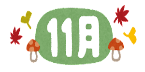 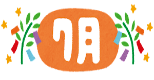 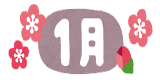 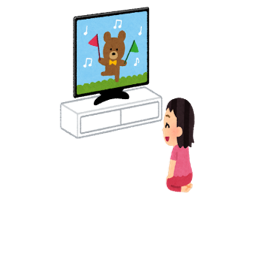 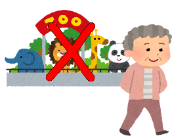 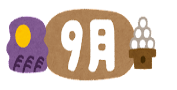 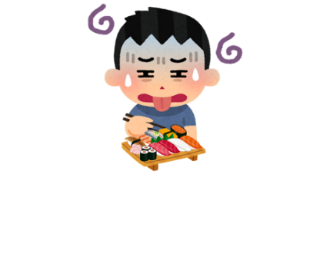 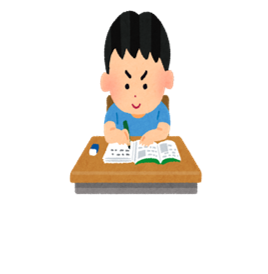 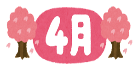 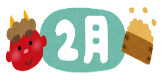 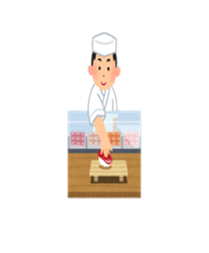 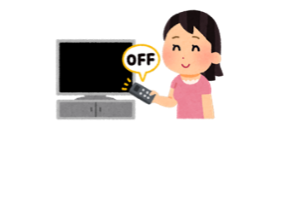 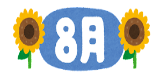 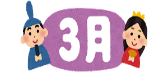 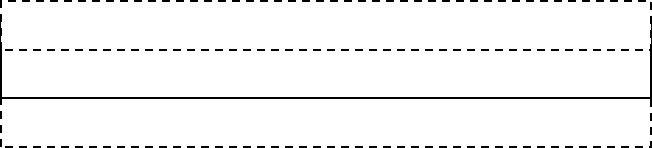 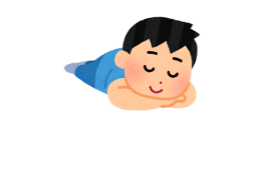 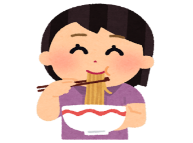 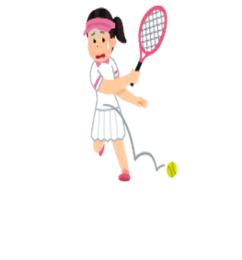 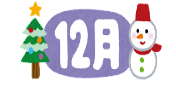 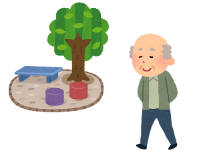 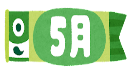 